活動日期規劃於109年6月7日(日)共分為兩梯次，每梯次開放50個名額。(一)第一梯次：上午8點至12點(二)第二梯次：下午1點30分至5點30分地點第一梯次：大洋社區活動中心，如圖1。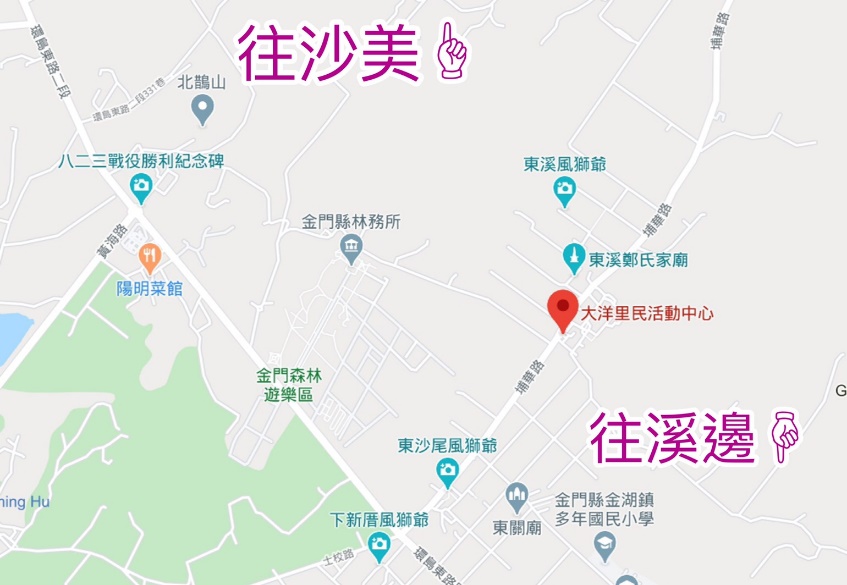 圖1、大洋社區活動中心第二梯次：昔果山社區活動中心，如圖2。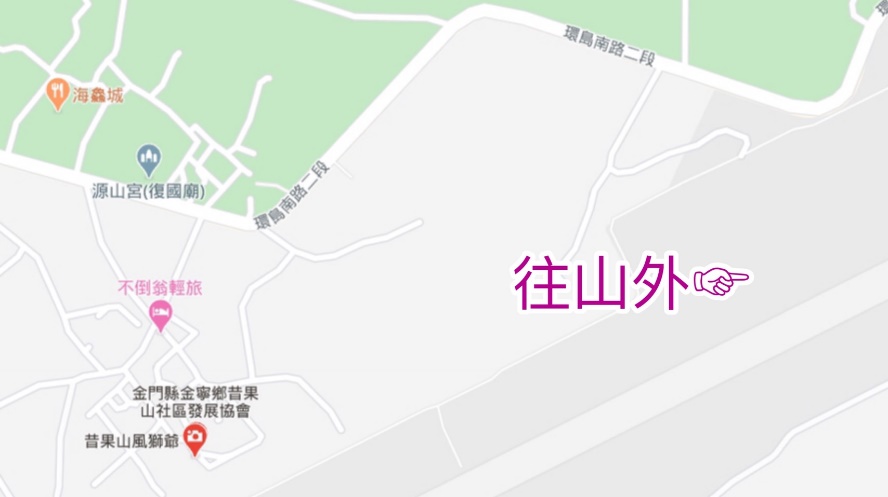 圖2、昔果山社區活動中心參加對象及報名方式(一)參加對象：金門縣全體縣民。考量活動安全性，參加者年至少需十二歲以上。(二)網路報名：填妥報名表後回傳至kmepbee@gmail.com信箱，或於環境教育終身學習網(https://elearn.epa.gov.tw)下載，報名後請來電確認。電話：082-337483、0966611199陳文綾小姐。(三)注意事項：每梯次活動開放50個名額，參加者均可提供4小時環境教育學習時數，報名時間自即日起直至額滿為止。課程內容(一)可食地景介紹「種植可以吃的植物」且「兼具景觀效果」的種植方式，可食地景讓空間可以多功能的利用，也能同時提供許多額外的益處，包括減少碳足跡、擁有防災效益、打造自然生態維持生物多樣性、環境綠美化等。如果能善用各種空間採用友善環境方式種植為自己健康把關，亦可創造永續發展的環境。可以吃的植物，包括蔬菜、水果、香料、香草及中草藥植物等，可以依種植地點的需求來決定種植的植物種類及數量。可食地景的空間沒有特別限制，從各種綠地空間、鄰里閒置空地、社區中庭、大樓屋頂、家庭庭院及陽台，都可用於營造可食地景。面積大小決定規模和種植形式，但都能有因地制宜的種植方式。(二)番薯精神、落地生根由金門縣環境教師蔡容英老師向民眾示範如何種植番薯，體驗打造一個「可以吃的地景」，以實作耕種番薯的方式串聯民眾與大地的連結，並從體驗種植農作物的樂趣中瞭解永續發展的重要性。(三)廚餘減廢利用由金門縣環保局場長蔡源銘老師講解金門縣目前廚餘回收的情形，以及大洋廚餘堆肥場新設備實施狀況及相關運作過程解說。廚餘回收可製成天然的有機肥料，廚餘堆肥可再利用於可食地景以及環境綠美化，讓資源循環再利用，同時提倡民眾落實廚餘分類回收及珍惜食物等永續發展的觀念。活動流程表1、世界環境日活動流程 第一梯次註：課程安排將依據天氣氣溫而有所不同。表2、世界環境日活動流程 第二梯次註：課程安排將依據天氣氣溫而有所不同。注意事項因應嚴重特殊傳染性肺炎(COVID-19，簡稱新冠肺炎)防疫期間，如活動當天有發燒或生體不適情形請勿前往參加，儘速就醫。活動報到時會進行體溫量測及消毒，敬請配合辦理。課程中有戶外活動，建議民眾穿著輕便服裝並注意防曬。主辦單位得依實際情況修正活動實施日期及方式。可食地景~Fun食樂活 活動報名表如需環境教育時數，請填寫服務單位及身分證字號。報名方式：信箱報名：將報名表E-mail至kmepbee@gmail.com信箱，報名成功將回信通知。線上報名：請至環境教育終身學習網(https://elearn.epa.gov.tw)下載。報名時間: 即日起至額滿為止。活動地點：第一梯次：大洋社區活動中心，第二梯次：昔果山活動中心。活動時間：6月7日(星期日)，第一梯次8:00-8:20報到，第二梯次13:30-13:50報到。聯絡資訊：(082)337483、0966611199陳文綾小姐。注意事項：1.考量活動安全性，參與之民眾須滿十二歲以上，未成年請由家長陪同參加。2.報名額滿為止，基本資料請務必填寫完整。3.請攜帶個人環保杯隨時補充水分。4.如報名後因故無法參與請務必來電告知。活動議程表活動議程表活動議程表時間活動內容課程講師08:00-08:20報到長慧公司08:20-08:30長官致詞金門縣環保局08:30-09:30可食地景介紹蔡容英 老師09:30-10:30番薯精神、落地生根蔡容英 老師10:30-10:40休息-10:40-11:40廚餘減廢利用蔡源銘 老師11:40-12:00成果分享和問卷填寫-活動議程表活動議程表活動議程表時間活動內容課程講師13:30-13:50報到長慧公司13:50-14:00長官致詞金門縣環保局14:00-15:00廚餘減廢利用蔡源銘 老師15:00-16:00可食地景介紹蔡容英 老師16:00-16:10休息-16:10-17:10番薯精神、落地生根蔡容英 老師17:10-17:30成果分享和問卷填寫-姓名服務單位身分證字號聯絡電話飲食習慣報名梯次備註□葷
□素□第一梯次□第二梯次□葷
□素□第一梯次□第二梯次□葷
□素□第一梯次□第二梯次